ICT AT HOME 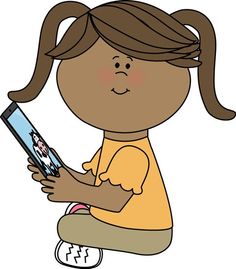 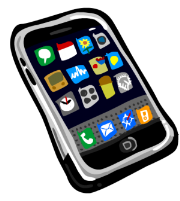    Name of child:……………………………………   Dear parents and carers.As part of our assessment at the end of the Reception year, we will report on children’s abilities in Technology. What we are finding is that technology at School often lags behind, or is different to, what children do at home. So that we can better understand their skills and interests and plan for future activities, it would be helpful if you could tell us about how your child uses technology at home. Please could you take a few minutes to complete this short questionnaire and return it to school?Does your child use any of this technology?       Other: please list ………………………………………………………………………Can your child use Technology to support an identified need – eg Skyping/facetime a relative, finding and using a favourite App/programme, setting the timer on the microwave, playing music on an i-pod to dance to?Please give an   example……………………………………………………………………………………………............………………………………………………………………………………………………………………Many thanks.Please  √ or xOn ownWith helpDoesn’t useDetailsLaptop or desktop computerInternet websites     (i.e. cbeebies),or tablet apps               Mobile/Smart phoneInteractive TVDVD/CD playerGame consoleProgrammable toy (e.g. a remote control car)Yes, on own            With help    Doesn’t choose to/ no        